Приложение 4
к Правилам внутреннего распорядка (подпункт «к» пункта 3.3)Рекомендуемый образецОбразец заправки спальных мест пленных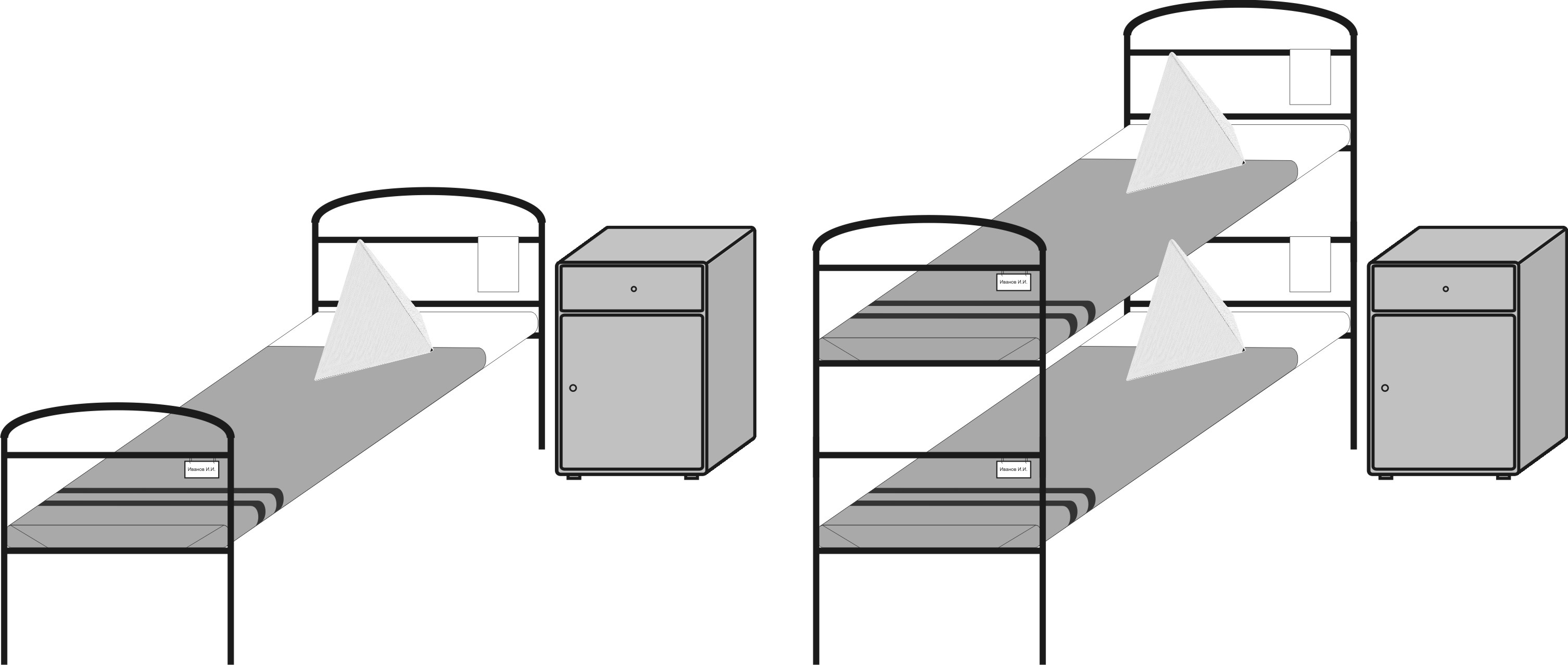 